Communication and LanguageThe best way to develop your child’s communication and language is to talk with your child, and to play and read books with them. Aim to share a story with your child every day, bedtime is a great time for this. 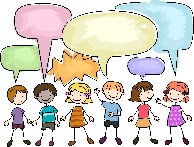 To help your child develop their vocabulary, talk to your child as much as possible about what you are doing. Ask them about their day. What have they been doing? What was their favourite thing? What games did you play today?We will be sending out these ideas of how you can support your child with their learning every half term. Please speak to a member of staff if you have any questions. Physical DevelopmentYour child’s fine motor will develop through lots of activities that use pinching, grasping, twisting, threading, squashing and squeezing. Playdough is a great finger-strengthening activity. We have attached our homemade playdough recipe for you to try making. 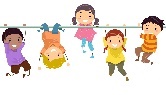 Take your child to the park and encourage them to explore the different equipment. The park and garden are great places to develop their gross motor skills such as running, jumping, climbing and balancing. 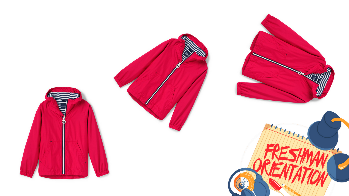 Encourage your child to attempt to do things for themselves. Begin to support them to dress and undress themselves at home. Also encourage your child to put their coat on by themselves.  LiteracyEvery Wednesday we have our ‘Nursery Library’ where your child can choose a book to take home. They must have a book bag to be able to borrow a book. These can be bought from the office for £5. The books will be set out in the area where you drop your child off.Reread your child’s favourite stories as many times as your child wants to hear them. Choose books and authors that your child enjoys.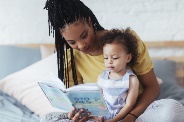 Making marks is often where early writing starts. Encourage mark making in natural materials, such as mud or sand. Your child can use a variety of tools to make marks, such as brushes, sticks and feathers. Communication and LanguageThe best way to develop your child’s communication and language is to talk with your child, and to play and read books with them. Aim to share a story with your child every day, bedtime is a great time for this. To help your child develop their vocabulary, talk to your child as much as possible about what you are doing. Ask them about their day. What have they been doing? What was their favourite thing? What games did you play today?Remember to check on Tapestry regularly to see photos and observations of our child. You can also post photos of the fun your child has at home and any special family occasions you have.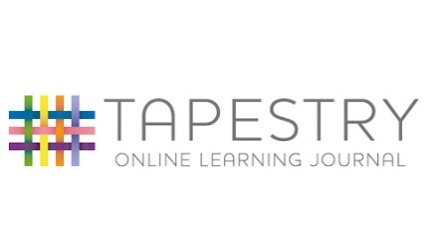 Physical DevelopmentYour child’s fine motor will develop through lots of activities that use pinching, grasping, twisting, threading, squashing and squeezing. Playdough is a great finger-strengthening activity. We have attached our homemade playdough recipe for you to try making. Take your child to the park and encourage them to explore the different equipment. The park and garden are great places to develop their gross motor skills such as running, jumping, climbing and balancing. Encourage your child to attempt to do things for themselves. Begin to support them to dress and undress themselves at home. Also encourage your child to put their coat on by themselves.  LiteracyEvery Wednesday we have our ‘Nursery Library’ where your child can choose a book to take home. They must have a book bag to be able to borrow a book. These can be bought from the office for £5. The books will be set out in the area where you drop your child off.Reread your child’s favourite stories as many times as your child wants to hear them. Choose books and authors that your child enjoys.Making marks is often where early writing starts. Encourage mark making in natural materials, such as mud or sand. Your child can use a variety of tools to make marks, such as brushes, sticks and feathers. Communication and LanguageThe best way to develop your child’s communication and language is to talk with your child, and to play and read books with them. Aim to share a story with your child every day, bedtime is a great time for this. To help your child develop their vocabulary, talk to your child as much as possible about what you are doing. Ask them about their day. What have they been doing? What was their favourite thing? What games did you play today?Ideas for parents/carers to support our Nursery learning      this term.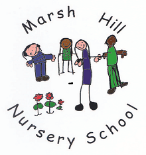 Autumn 1Ideas for parents/carers to support our Nursery learning      this term.Autumn 1LiteracyEvery Wednesday we have our ‘Nursery Library’ where your child can choose a book to take home. They must have a book bag to be able to borrow a book. These can be bought from the office for £5. The books will be set out in the area where you drop your child off.Reread your child’s favourite stories as many times as your child wants to hear them. Choose books and authors that your child enjoys.Making marks is often where early writing starts. Encourage mark making in natural materials, such as mud or sand. Your child can use a variety of tools to make marks, such as brushes, sticks and feathers. MathematicsYou might not think it, but you will be doing maths every day. Helping your child get dressed, going to the shops, singing counting songs, counting the steps on the stairs, following a daily routine – most activities you do with your child involves maths. Talk to your child about the different uses of numbers. Talk about numbers you see. For example, ‘Look, there are three cats on the wall’ or, ‘Can you see the number 5 on the gate?’ 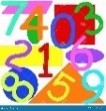 Songs and rhymes are great for helping your child learn to count. Focus on numbers 1-5 and then 1-10. Try ‘Five Little Ducks’ and ‘1, 2, 3, 4, 5, Once I Caught a Fish Alive’Ideas for parents/carers to support our Nursery learning      this term.Autumn 1Ideas for parents/carers to support our Nursery learning      this term.Autumn 1Understanding the WorldWe are observing the seasonal changes that are happening at the moment as we move into autumn. Encourage your child to do the same at home, in the garden, at the park and when you’re walking to nursery. Perhaps they might find some different coloured leaves or some conkers, acorns or other seeds that fall from the trees. We would love to see what your child finds and they’re very welcome to bring them to nursery or you could post pictures on Tapestry to share with their teachers and friends at school.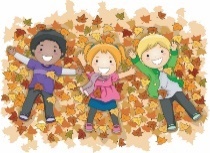 MathematicsYou might not think it, but you will be doing maths every day. Helping your child get dressed, going to the shops, singing counting songs, counting the steps on the stairs, following a daily routine – most activities you do with your child involves maths. Talk to your child about the different uses of numbers. Talk about numbers you see. For example, ‘Look, there are three cats on the wall’ or, ‘Can you see the number 5 on the gate?’ Songs and rhymes are great for helping your child learn to count. Focus on numbers 1-5 and then 1-10. Try ‘Five Little Ducks’ and ‘1, 2, 3, 4, 5, Once I Caught a Fish Alive’Expressive Arts & Design Sing lots of songs and encourage your child to join in.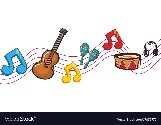 Give your child opportunities to experiment with arts and crafts materials.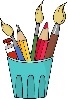 Engage your child in role play with their toys.Personal, Social and
Emotional DevelopmentPlay lots of games that involve sharing, turn taking or cooperative play.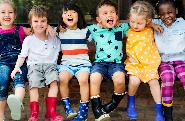 Model being a good friend by playing alongside your child, taking turns and sharing.Explain and gently reinforce general household rules until your child remembers to follow them on their own.Understanding the WorldWe are observing the seasonal changes that are happening at the moment as we move into autumn. Encourage your child to do the same at home, in the garden, at the park and when you’re walking to nursery. Perhaps they might find some different coloured leaves or some conkers, acorns or other seeds that fall from the trees. We would love to see what your child finds and they’re very welcome to bring them to nursery or you could post pictures on Tapestry to share with their teachers and friends at school.